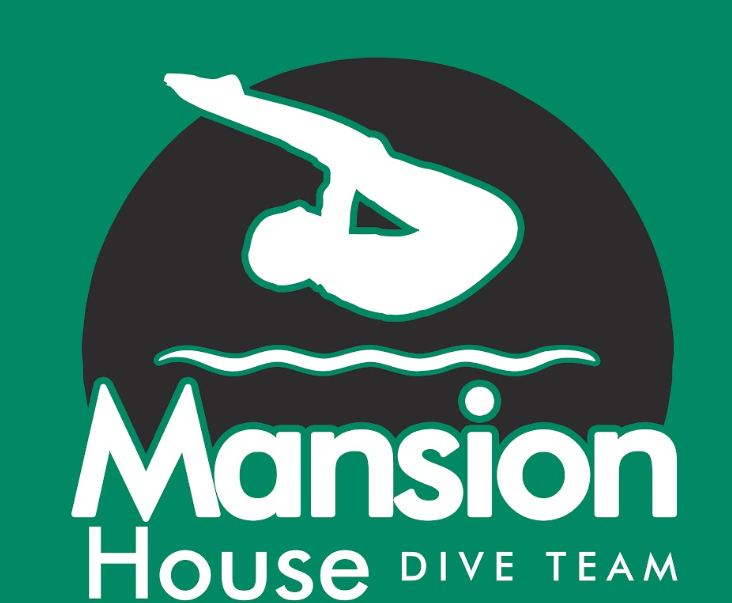 2023 MHC DIVEMEET SCHEDULE* Meets are at 6 pm    ** Meet time TBDJune 20:  	Wakefield Chapel @MHC *June 27:   	MHC @ Highland Park *July 5:   	MHC @ Sideburn Run *July 11:  	Ravensworth Farm @ MHC * July 16: 	Cracker Jack @ Ravensworth **July 18: 	MHC @ Chesterbrook *July 23: 	Divisionals @ Chesterbrook **July 30: 	Allstars @ Oakton **